FOR IMMEDIATE RELEASE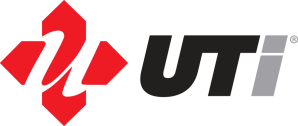 UTi Worldwide Expands Multi-Client Warehousing in Chicago AreaLONG BEACH, CA—September 26, 2013—UTi Worldwide Inc. (Nasdaq: UTIW), a global supply chain services and solutions company, now offers expanded warehousing capabilities for companies requiring warehousing and distribution without the need for a dedicated facility. 	“Our Chicago area facility offers clients the benefits of a fully functional facility at a fraction of the cost of a dedicated site,” said Gerald Perritt, UTi senior vice president, contract logistics for the Americas.	“Clients can select from a full range of options without investing in staff, equipment, or systems,” he said, “UTi’s knowledgeable staff has expertise in managing any merchandise from pharmaceuticals to auto parts.”In addition to shipping, receiving, and cross-dock operations, the site offers inventory management, order consolidation, materials handling, reverse logistics, packaging/repackaging and kitting and quality inspection and rework. The facility has 30 dock doors, two drive-in doors and 33 trailer stalls.The nearly 200,000 sq. ft. facility, located at 800 Bilter Road in Aurora, Illinois, provides easy access to the I-88 Farnsworth Interchange. With a 32-ft. ceiling height, racking and storage space is optimized. The secure facility has 24/7 central station alarm monitoring, CCTV monitoring and ESFR sprinklers to ensure the integrity of the goods warehoused. A full complement of technology solutions are offered including EDI, barcode scanning and SAP supply chain solutions..About UTi WorldwideUTi Worldwide Inc. (www.go2uti.com) is an international, non-asset-based supply chain services and solutions company providing air and ocean freight forwarding, contract logistics, customs brokerage, distribution, inbound logistics, truckload brokerage, and other supply chain management services. The company serves a large and diverse base of global and local companies, including clients operating in industries with unique supply chain requirements such as the retail, apparel, chemical, automotive, pharmaceutical, and technology industries. The company seeks to use its global network, proprietary information technology systems, and relationships with transportation providers, and expertise in outsourced logistics services to deliver competitive advantage to each of its clients' supply chains. O Ciesp é uma sociedade civil de direito privado que tem hoje 42 unidades (25 delas com sedes próprias), distribuídas em 35 Diretorias Regionais, duas Municipais e quatro Diretorias Distritais na Capital (zonas Norte, Sul, Leste e Oeste). ###CONTACT:	InvestorsJeff MisakianGlobal Vice President, Investor Relations+1 (562) 552 9417jmisakian@go2uti.comMediaRaquel GarciaGlobal Director, Promotions & Branding+1 (562) 552 9412rgarcia1@go2uti.com